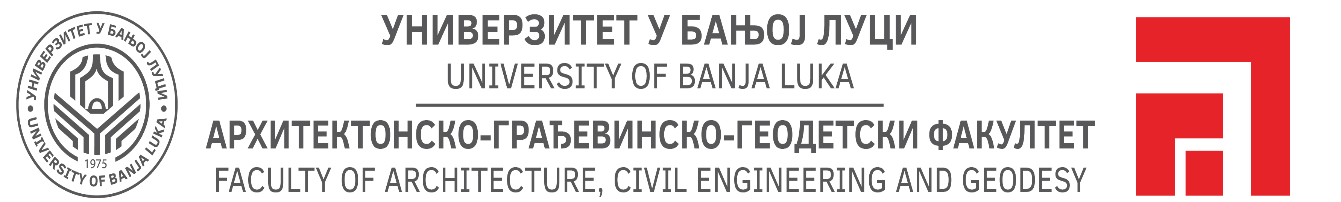 Бања Лука, 27.10.2022. годинеО Г Л А С                                                                                      ЗА ЈАВНУ ОДБРАНУ                                                   ЗАВРШНОГ РАДА ЗА II ЦИКЛУСДана 03.11.2022. године на Архитектонско-грађевинско-геодетском факултету у Бањој Луци одбрани завршног рада за II циклус приступиће кандидат: 	АНДРЕА КАПЕТАНОВИЋ, из Фојнице, судент МАСТЕР студија студијског програма Архитектура и урбанизам.Завршни рад за II циклус урађен из предмета КОНЦЕПТИ И ПРИНЦИПИ ОДРЖИВОСТИ И ОТПОРНОСТИ ГРАЂЕНЕ СРЕДИНЕТема: ”Модел регенерације села: студија случаја Вранци„Комисија за преглед, оцјену и одбрану:Доц. др Дијана Симоновић,                                                                           предсједник комисије                                                 Проф. др Дубравко Алексић ,                                                                              ментор и чланДоц. др Маја Илић,                                                                                                члан комисијеПроф. др Мирослав Малиновић,                                                                        члан комисијеДоц. др Тијана Вујичић,                                                                                       члан комисије                            Јавна одбрана завршног рада одржаће се у просторијама Архитектонско-грађевинско-геодетског факултета у Бањој Луци, сала 3, у четвртак 03.11.2022. године са почетком у 14,00 сати.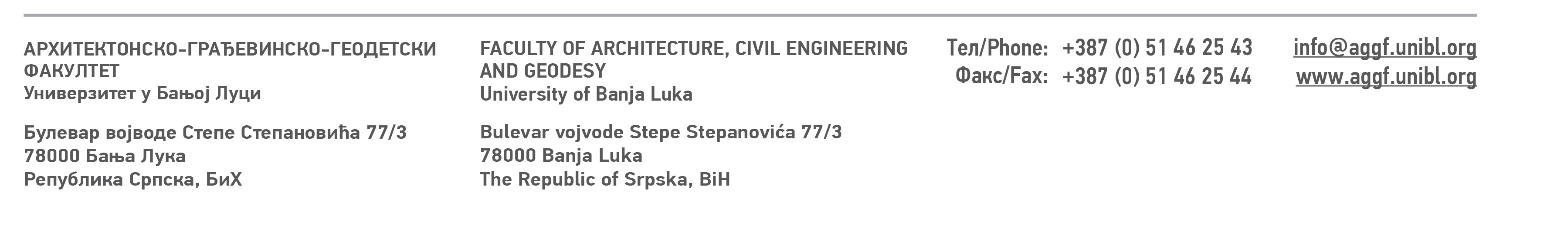 